DOCUMENT  MANAGEMENT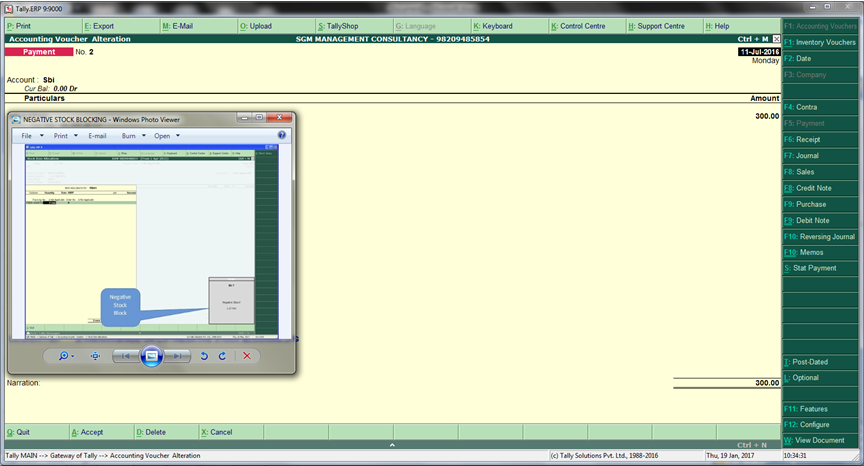 